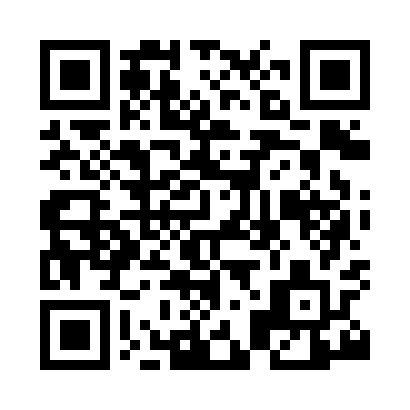 Prayer times for Nunwick, North Yorkshire, UKMon 1 Jul 2024 - Wed 31 Jul 2024High Latitude Method: Angle Based RulePrayer Calculation Method: Islamic Society of North AmericaAsar Calculation Method: HanafiPrayer times provided by https://www.salahtimes.comDateDayFajrSunriseDhuhrAsrMaghribIsha1Mon2:544:381:106:529:4211:262Tue2:544:381:106:529:4211:263Wed2:554:391:106:529:4111:264Thu2:554:401:116:529:4011:255Fri2:564:411:116:529:4011:256Sat2:564:421:116:519:3911:257Sun2:574:431:116:519:3811:258Mon2:584:441:116:519:3811:249Tue2:584:451:116:509:3711:2410Wed2:594:471:116:509:3611:2411Thu3:004:481:126:509:3511:2312Fri3:004:491:126:499:3411:2313Sat3:014:501:126:499:3311:2214Sun3:024:521:126:489:3211:2215Mon3:024:531:126:489:3111:2116Tue3:034:541:126:479:2911:2117Wed3:044:561:126:469:2811:2018Thu3:054:571:126:469:2711:1919Fri3:054:591:126:459:2511:1920Sat3:065:001:126:449:2411:1821Sun3:075:021:126:439:2311:1722Mon3:085:031:136:439:2111:1723Tue3:085:051:136:429:2011:1624Wed3:095:061:136:419:1811:1525Thu3:105:081:136:409:1611:1426Fri3:115:091:136:399:1511:1327Sat3:125:111:136:389:1311:1328Sun3:125:131:136:379:1111:1229Mon3:135:141:126:369:1011:1130Tue3:145:161:126:359:0811:1031Wed3:155:181:126:349:0611:09